Professional Summary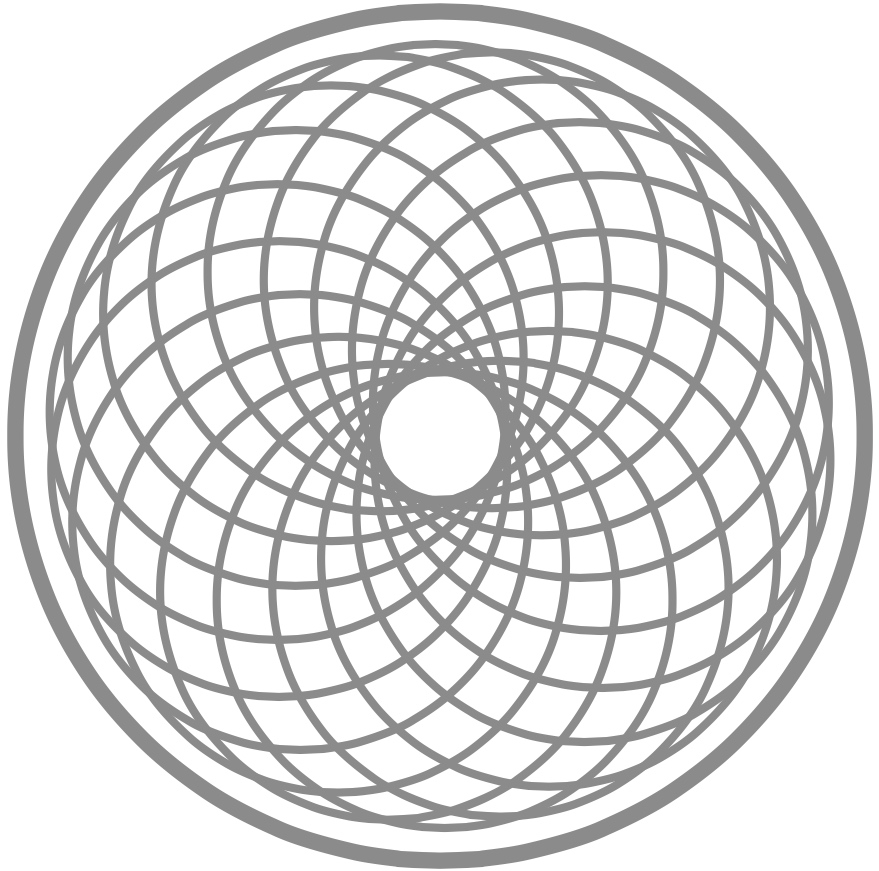 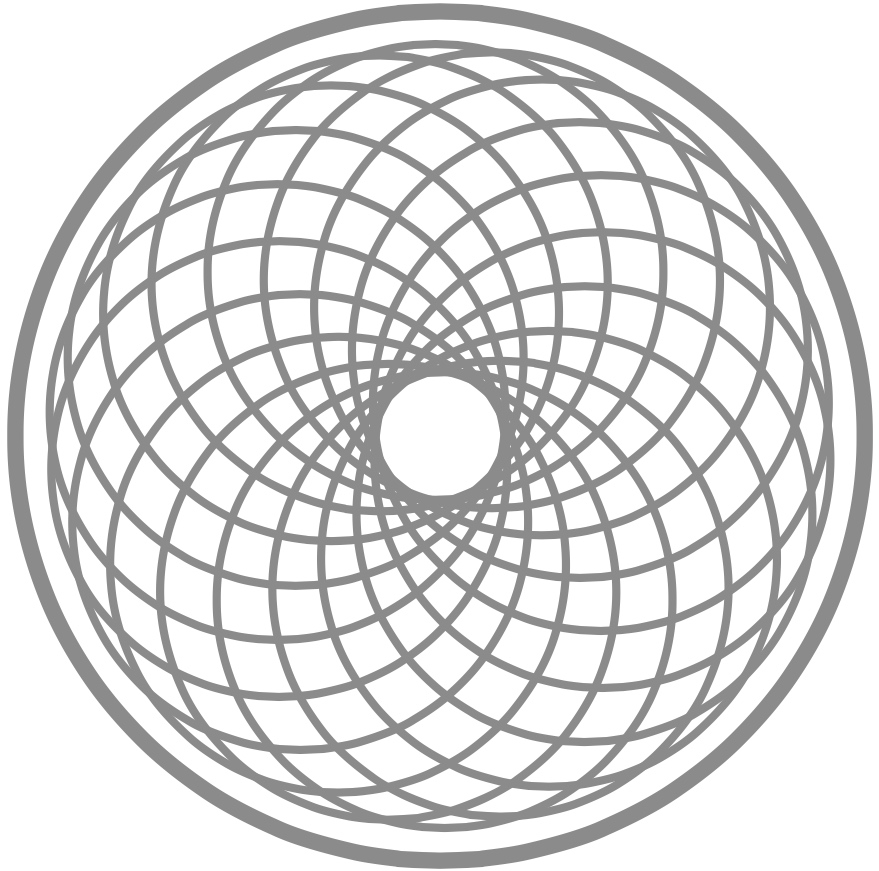 Accomplished professional who utilizes a keen attention to detail to execute decisions and deadlines that reflect positively on operational efficiency.A dynamic, motivated professional with diverse experience spanning television/radio segment production to voice over production and event coordination. Self-starter who is known for delivering excellent service in fast-paced environments, with the skillset to analyze and break down complex information and manage key projects and deadlines. Out-of-the-box thinker who is comfortable leading teams or working independently to ensure goals are met. An individual who is not afraid to use their curiosity, personal oddities, and voice to ask questions or share information to an audience. CORE COMPETENCIES Professional ExperienceKnoxville area Korean association, Knoxville, TN, Oct 2021 to PresentDirector of Public affairs and media, July 2020 to PresentConduct television and news interviews to advertise for the Korean Association Spearhead advertising and marketing campaigns, from strategizing objectives and target audiences to tracking campaign performance.Identify individuals (e.g. entertainers) and businesses (e.g. mom and pop shops) and interview them to advertise them at events.FundraisePetsafe, Knoxville, TN, July 2020 to PresentAMAZON LIVE HOST, July 2020 to PresentRecord bi-weekly live stream at PetSafe Studio Promote, demonstrate and discuss products in real timeCreate bond and connection in real time with audience to boost sales and increase brand awarenessAzsha white productions, Knoxville, TN, February 2020 to PresentOWNER/VOICE OVER ARTIST/EVENT HOST, December 2018 to PresentProvide high quality recordings to clients while using professional recording equipment, including a home studio (WhisperRoom).Complete all recordings within deadline, with most averaging 24-hour turnaround. Offer voice overs in the following categories: Video Narration, Commercial/Radio, Television System Recordings, Character animations, podcasts, YouTube videos, etc. Script writing/editing.Edit all aspects of the audio recording for the client. Asian Culture Center of Tennessee, Knoxville, TN, May 2014 to PresentDIRECTOR OF COMMUNITY OUTREACHConduct television and news interviews to advertise for the Asian Festival as one of the two co-founders, specifically promoting events and entertainment.  Spearhead advertising and marketing campaigns, from strategizing objectives and target audiences to tracking campaign performance.Identify individuals (e.g. entertainers) and businesses (e.g. mom and pop shops) and interview them to advertise them at events.Asian Festival of the City of Knoxville, Knoxville, TN, May 2014 to PresentCO-FOUNDER/MAIN STAGE HOST/STAGE COORDINATOREstablished and continuously expanded interest in the festival, garnering 1K attendees the first year and 60K in the 6th, earning the distinction of being one of the largest cultural festivals in the Southeast United States.Source talent domestically and internationally (e.g. Disney Taiko Drummers, the Slants), as well as manage the stage and ensure the timely arrival of performers and speakers.Serve as an on-stage entertainer between acts, speaking to crowds of 40K – 65K per year, including introducing talent, reacting to incidents, writing introductions, and keeping the crowd involved.Inaugural Knoxville Asian Festival Year of the Pig 5k & 1 mile, Knoxville, TN, February 2019 to May 2019CO-FOUNDERCoordinated volunteers and other organizers in organizing the festival from initiation through execution, including selecting a racetrack and prizes.Appropriately allocated a budget to secure medals, t-shirts, and other event needs.WKNO: Public Broadcasting for the Mid-South, Memphis, TN, June 2014 to July 2014Additional ActivitiesGlobal Action Committee, Knoxville, TN, August 2016 to May 2017 STUDENT REPRESENTATIVEReviewed Ready for the World grant proposals regarding special projects designed to improve undergraduate education from University Faculty, Staff, and registered Student Organizations.Partnered monthly with faculty and staff representatives as well as one other student representative to approve or deny proposals. Deutscher Akademischer Austausch Dienst (DAAD), Knoxville, TN, June 2016 to May 2017YOUNG AMBASSADORNominated as the first and only student representative of the University of Tennessee, Programs Abroad Office. Prepared for the position at a training session in New York City (all costs covered by the DAAD).Promoted study and research in Germany at study abroad fairs, info sessions, and events, explaining scholarships and opportunities provided by the DAAD to potential participants.Coordinated info sessions, events, and classroom visits across campus, as well as met with and answered questions from students and faculty. Programs Abroad Office, Knoxville, TN, June 2016 to May 2017PEER ADVISOR, August 2016 to May 2017Consulted with walk-in prospective study abroad students in one-on-one and group settings.Delivered inventive and engaging presentations to classes, student groups, and residence halls while creating and distributing study abroad literature to various locations across the UT campus.Facilitated Pre-Departure Orientations and other office events, preparing students to leave the US by explaining foreign laws, money, school systems, safety, etc. compared to here. STUDENT PRESENTER: FRESHMAN SUMMER ORIENTATION, June 2016 to July 2016 Prepared and presented study abroad material to both student and parent audiences during two sessions three days per week throughout the summer, averaging 30+ attendees.International House, Knoxville, TN, January 2014 to 2017INTERNATIONAL PEER MENTOR, April 2016 to May 2017 Planned and attended multiple activities and Welcome Week Events during orientation (e.g. Pizza & Game Night, Welcome Party, Picnic at The Cove, Torch Night, Taste of the USA Party), as well as an end-of-semester event for all IPMs and mentees.Led small group discussions about cultural adjustment during an international retreat and regular campus tours, acting as a point-of-contact for students and ensuring that students follow guidelines.Connected international students to the campus and community resources (people, offices, services, businesses, etc.) to facilitate a smooth adjustment, offering hospitality while providing peer insights about campus culture and US cultural information.STUDENT ASSISTANT, January 2014 to December 2015Mobilized 5-10 person groups of volunteers across the development and execution of on-campus and off-campus events.Collaborated with professional staff and/or student groups in planning and implementing events, from making promotional materials to conducting research.WKNO: NPR for the Mid-South, Memphis, TN, October 2010-July 2013FUNDRAISING VOLUNTEERWorked in collaboration with Justin Willingham (Host - All Things Considered), Kacky Walton (Classical Music Host), and Jim Eikner (Marketing Manager of WKNO and WKNO FM)Answered phones and spoke to those donating during NPR Pledge DrivesEducation and Credentials			Bachelor of Arts (B.A.) in Global Politics and Economy, August 2013 to May 2017The University of Tennessee, Knoxville, TN; GPA: 3.65/4.00 – Cum LaudeStudy Abroad – Economics, Political Science, German Language, August 2015 to December 2015Philipps-Universität Marburg, Marburg, Germany Employee of the year, 2020RCN Technologies English Language Teaching Certificate (140 Hours), June 2017TEFL FullCircle Additional InformationLanguages: English (fluent), German (intermediate), Chinese (beginner), Korean (beginner)International Travel: South Korea, China, Brazil, Germany, Sweden, Netherlands, UK, Ireland, Poland, Israel, Scotland, France, Nepal, Czech Republic, ArgentinaTechnical Proficiencies: Audacity, Adobe Audition, Adobe Premier, Microsoft Office Suite, WindowsInterests: Backpacking, soccer, video games, traveling, languages/cultures, voice over, global economics, information exchangeReferences available upon request.Azsha White544 Snodderly RoadNew Market, TN 37820901 371 1373azsha.white@gmail.comDeadline Management Audio Editing Applied/Mixed ResearchTeam LeadershipData AnalysisScript Writing/Editing Public Speaking/StorytellingUnstructured/Structured InterviewsCo-hosting/HostingUnbiased ReportingAudience Engagement